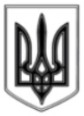 ЛИСИЧАНСЬКА МІСЬКА РАДАВИКОНАВЧИЙ КОМІТЕТР І Ш Е Н Н Я«21» 08.2018								№ 395м. ЛисичанськПро нагородженнядо Дня нотаріату	Розглянувши звернення Головного територіального управління юстиції у Луганській області, керуючись ст.40 Закону України «Про місцеве самоврядування в Україні», згідно з Положенням про відзнаки  виконавчого комітету Лисичанської міської ради, затвердженим рішенням Лисичанської міської ради від 26.05.2016 року № 10/163, виконавчий комітет міської ради: В И Р І Ш И В:1. За сумлінне виконання службових обов’язків щодо реалізації державної правової політики, вагомий особистий внесок у справу формування у громадян правового світогляду та з нагоди Дня нотаріату, нагородити Грамотою виконавчого комітету Лисичанської міської ради Бабенко Олену Вікторівну, приватного нотаріуса Лисичанського міського нотаріального округу.2. Дане рішення підлягає оприлюдненню3. Контроль за виконанням даного рішення покласти за керуючого справами (секретаря) виконавчого комітету міської ради Савченка О.О.Міський голова 									С.І.ШИЛІН